In words:Applicant Signature:						Authorized Signature:BDBL Securities Limited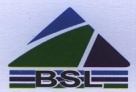 (Client Copy)		TREC- DSE- 020 and CSE-078  		Date:Name of the Security…………………………………Total Amount Received………………………………..In words…………………………………………………………………………………………………………No of Application…………Customer IDs:……………………………………………………………………Received by:					Checked by:				Verified by:BDBL Securities Limited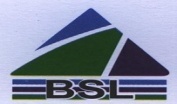 TREC- DSE -020 and CSE- 078Office Copy BDBL Securities LimitedTREC- DSE -020 and CSE- 078Office Copy BDBL Securities LimitedTREC- DSE -020 and CSE- 078Office Copy BDBL Securities LimitedTREC- DSE -020 and CSE- 078Office Copy BDBL Securities LimitedTREC- DSE -020 and CSE- 078Office Copy Name of Company: JMI Hospital Requisite Manufacturing LimitedName of Company: JMI Hospital Requisite Manufacturing LimitedName of Company: JMI Hospital Requisite Manufacturing Limited Date:27/02/2022-03/03/2022 Date:27/02/2022-03/03/2022Contact Person:Contact Person:Mob:Mob:Min Investment:    20,000Tk at Market Price as on16/02/2022Min Investment:    20,000Tk at Market Price as on16/02/2022Min Investment:    20,000Tk at Market Price as on16/02/2022SubscriptionAmount (Tk.)SignatureSL NoCode NoNameSubscriptionAmount (Tk.)Signature 0110010 0210010 0310010 0410010 0510010 0610010 0710010 0810010 0910010 1010010 1110010 1210010 1310010 1410010 1510010 1610010 1710010 1810010 1910010 2010010